                                                                   ÁREA: REFUERZO DE LENGUA 2º ESO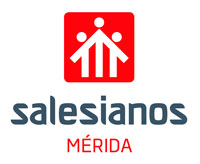 INSTRUMENTOS DE EVALUACIÓNPESO (%)OBSERVACIONESExámenes30%Controles 30%Trabajos20%Actitud20%Nota Final de Curso	Media de cada evaluación:1ª 30 % / 2ª 30% / 3ª 40%Nota de Septiembre                                                                   Nota del examen extraor    Nota  Recuperación Pendiente                                      Aprobando una evaluación Lengua Nota  Recuperación Pendiente                                      Aprobando una evaluación Lengua 